7/22/19:  Improving the Physical Environment (IPE), STEPS Office 6:30 pm Attendees:  Karel Titus (Workgroup leader & Mtg. Facilitator ) Tony Del Plato, Paul Batman, Phyllis Motill, Caroline Petersen, Desiree Wolfe, Dale Pemberton, Janet Lynch, Theresa Lahr 080819 TimeDiscussion ItemPerson ResponsibleInformation SharedActions RequiredPerson ResponsibleCompletion Date6:30 pmBrief welcome by Karel AllResidents went around the table and introduced themselves A warm welcome to new member Desiree Wolfe! Thanks Phyllis for bringing nuts & fruit for snack.All6:40 pm Intro of new Community Business Mentor, Dale Pemberton introduced himself  Karel inquired about “Puttin’ on the Mitts” food truck Micro-enterprise loan status & reported out on the success of Lodi in July event (7/5/19) despite the rain DaleRomulus resident Dale Pemberton joined the STEPS team on 7/20 -bringing years of expertise and expertise in business as well as many other talents as an artist, youth advocate, and high school coach and court clerk.  Dale to meet applicant Laurel O’Donnell in early August to review STEPS Micro –Enterprise application 50 tick removal kits with info graphics, hand sanitizer and sunscreen were handed out at Lodi event – resource product donated by community partners Contact Dale: dale.pemberton @s2aynetwork.org or 315.382.5100July in Lodi event & all local festivals offer great opportunities for residents to work together on various projects and tasks. Contact steps office to get involved with planning for next year to support economic well-being and STEPS health improvement goals.Allstepscommunity@ s2aynetwork.org or call office (607) 403.0069 6:45 pmLodi nearly flooded  again with last week- creeks just shy of a couple inches to overflow Paul BatmanSeveral inches of rain fell over a very short period  of time recently – community faced threat flooding issues againPaul to discuss flooding issue/ threat at next Lodi Town Meeting Lodi Town Board meeting -8/8/196:55 pm 7:00 pmSafety; Speed Radar Received small Complete Street Grant for signage ; pedestrian safety Janet Lynch – leads walkability improvements Beth Burdick – Complete Street Healthy Place Coordinator (Genesee Valley BOCES )Need to coordinate efforts around a 4 town potential shared project/ speed radar sign as a traffic slowing device that can be used various locations. Speed Radar; best make & model (solar operated) is being researched by Leon Anderson. Complete Streets Policies offer opportunities for future projects to help ensure communities are safe for all ( walker, bikers – those on scooter)Caroline to contact Leon Anderson for info /specs on proposed radar sign Janet Lynch and Beth to participate in Complete Street Conf call 8/15 re pedestrian safety and potential pop -up projects ;cross walk improvements to make the neighborhood safer.Contact Janet Lynch or STEPS office re Complete Streets and walkability  7:05 pmCommunity Art KarelSeneca Fitness to prep wall (repair and paint )for mural execution of mural in spring 2020  Christy Wilcox, commissioned artist for Lodi mural work is getting rave reviews on the Lodi municipal bldg. mural. She will attend Risers mtg 7-24-19 to be acknowledged & thanked publically for the creation of this beautiful piece of community art depicting Lodi and our FLX . None – info sharing 7:10 pmEnvironmental Sustainability Biochar – Karel talked about how biochar is an hopeful technology where charcoal rich in carbon is used as a soil amendment which remains in the earth for years. Chemical free household products workshopCaroline Peterson Karel TitusDeb Bush and  daughter Sarah to conduct workshop SS School building use approved for 10/22 PRI presentation. Draft B & W event flyer presented to committee for comments. Committee requests more color be added in poster. Note the poster can be in color and we can keep the background photo in black and white. Discussed  Finger Lakes Times Spencer Tullis  photojournalist be contacted covering PRI presentation Burn co- author, Kathleen Draper to present at the Seneca White Deer 8/13 @ 6:30 pm. Presentation to provide info about conversion of recyclables and best practices for biochar in agriculture, landscaping, reforestation, construction and morePurpose of workshop is to protect health & the environment (Save $) by using chemical free household products.Caroline to make recommended changes to poster and bring to Risers on Wednesday 7/24 Contact Caroline:  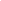 carolinepetersonlpc@me.coThank you Karel for making this happen! Theresa to create biochar promotional flyer send to STEPS social media. Tony, CCE( Sustainable Seneca & Seneca Green projects) and other networks for social media promotion and sharing Theresa to create promotional flyer for 8/10, 11 am - Noon workshop to be held Lodi Presbyterian Church. 8591 Route 414 Site  of Food 4 all PantryGroup member or Theresa- will contact Spencer Tullis early fall Attend 8/13 Tuesday evenings presentation to learn more about this interesting technologyLeave this hands on workshop with a chemical free product that you made!7:20 pmGreen Team at SS SchoolTony Del PlatoGreen Team food waste assessment is complete –evaluating recyclable materials in the schools specifically compostable foodReport pending – team plans to meet upon receipt of results to create action planMaggie Passmore to f/u with school 7:25 pmGardens: Photo of completed Kiosk project at Ovid Garden sharedHarold Bush Thanks Lions Club and Harold Bush – very well done! Free vegetables are set out on shelving Harold incorporated into the structure its designed Next Interlaken Garden Chat ( gardening Topics) 8/6- 7 pm at the Vegetable Patch in Interlaken Contact Meg Jastran  mmc17@cornell.eduAttend Garden Chat 7:30 pmPhyllis reports on Health& Wellness workgroup activities Phyllis MotillTheresa Lahr Group to meet next month – to determine  class offering activities for fall and spring 2020 Ongoing initiatives  : TOPS (Taking off Pounds Sensibly) program is mtg. Thursday at the Ovid library Farmers Market in front of 3 bears happening 3-7pm on Fridays- partnering with CCE Early fall edition of STEPS newsletter insert in Shopper to include Dale intro and Save the Dates for fall activates; Day of Service 10/5 , Eating Locally 10/8 and PRI -10/22contact Phyllis at pmotill@outlook.comResidents Dave Wood and Ron Carmona Market co –managers or contact Patti Pane ; pap11@cornell.eduTL to send newsletter editor Chris K Peterson the final PRI Save the Date posterupon Risers community mtg. feedback All- continue to promote healthier eating, food  prep & physical activity 7:40 pmOpen Forum Tony- water quality Tony announced water quality training opportunity HAB Symposium presentations by experts and professionals involved in HABs projects, programs, and initiatives to be held 7/31 at Finger Lakes Institute, Geneva Paul interested in participating. Tony will provide him with event detailTony to attend symposium and provide summary to group  7:45 pmResident Health Promotion Projects updates Theresa LahrRHPP-Interlaken Library’s enhanced Story time  to include a Kitchen Table conversation 8/12 following story time 11:30 am at Interlaken library Master Food Preservation demonstrations are taking place in conjunction with Ovid’s Farm Market Cooking Camp for youth filled to capacity with Romulus & SS students- Camp starts 8/12 @ Ovid Fire Dept.Shirley Buongiorne–RHPP leader sbuongiorne@hotmail.comInfo sharing 7:50 pmAnnouncements – Greater Rochester Health Foundation (GRHF) -STEPS grant  TheresaPhase III (current GRHF grant yr) has been extended to 8/1-10/31/19 as a continuation amendment. Scope of work is considered Phase III with transitioning into Phase IV work. Phase IV Proposal: To be presented at the October 24th GRHF Board meeting for approval. The proposal will be for 2 years and 9 months for a The original Phase IV request minus the time of the amendmentCarry on as if our Phase IV proposal went to the Greater Rochester Health Foundation Board in April as originally planned. All -remain focused on the sustainability of the STEPS project and keep up the excellent work! 7:55 pmNext IPE workgroup- Standing meeting  date/time & place  8/26/19 -6:30 pm at STEPS Office KarelAgenda to include review of the amendments scope of work for period – (8/1-10/31/19 )HABS summary from Tony Del Plato Thanks everyone for your thoughtful participation and contributions! Everyone continue promote STEPS activities & engagementHope to see you at next mtg and at STEPS events leading up to then 